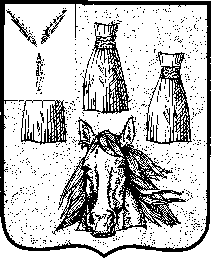 АДМИНИСТРАЦИЯ Красавского муниципального образованияСамойловского муниципального района Саратовской области==========================================================ПОСТАНОВЛЕНИЕ«03» февраля  2020 г.                            № 3    В  соответствии с Федеральным  законом от 06.10.2003 г.  № 131-ФЗ  «Об общих  принципах  организации местного самоуправления в Российской Федерации» и в связи с подготовкой и проведением мероприятия празднования в 2020 году 75-й годовщины Победы в Великой Отечественной войне 1941-1945 годовПОСТАНОВЛЯЕТ:1.Провести  торжественные мероприятия, посвящённые 75-й годовщине Победы в Великой Отечественной войне 1941-1945 годов на территории Красавского муниципального образования.2.Утвердить план  мероприятий по подготовке и проведению  празднования  75-й годовщины  Победы в  Великой  Отечественной войне 1941-1945 годов, согласно приложению № 1.3.Утвердить смету расходов по подготовке и проведению праздничных мероприятий, посвящённых празднованию 75-й годовщины  Победы в  Великой  Отечественной войне 1941-1945 годов,  согласно  приложению № 2. 4. МК «Централизованная бухгалтерия администраций муниципальных образований Самойловского района» профинансировать расходы на проведение праздничных мероприятий  за счёт средств бюджета Красавского муниципального образования.5.Рекомендовать руководителям  учреждений и организаций всех форм собственности организовать и провести в трудовых коллективах мероприятия, посвящённые празднованию 75-й годовщины Победы в Великой Отечественной войне 1941-1945 годов, чествование фронтовиков, тружеников тыла, детей войны.6. Настоящее  постановление   разместить в сети общего доступа «Интернет» на официальном сайте администрации Красавского муниципального образования.7.Контроль  за исполнением настоящего  постановления  оставляю за собой.Глава Красавского муниципального образования                                                С.В. Бережнов                             Приложение № 1 к  Постановлению  администрации Красавского  муниципального образования №  3  от  03.02.2020 г.ПЛАН по подготовке и проведению  мероприятий празднования75-й годовщины  Победы в  Великой  Отечественной войне 1941-1945 годовПриложение № 2 к  Постановлению  администрации Красавского муниципального образования №  3 от  03.02.2020 г. «УТВЕРЖДАЮ»                                                                                                                 Глава Красавского         муниципального образования                ________________ С.В.Бережнов «____» _____ 20___ годСМЕТА РАСХОДОВпо подготовке и проведению мероприятий, посвящённых празднованию 75-й годовщине  Победы в  Великой  Отечественной войне 1941-1945 годовО  подготовке и проведении мероприятий празднования 75-й годовщины  Победы в  Великой Отечественной войне 1941-1945 годов  на территории Красавского муниципального образования  в 2020 году№п/п№п/пНаименование мероприятия Сроки проведенияОтветственные за проведение1.Памятно-мемориальные мероприятия и мероприятия по патриотическому воспитанию молодёжи, посвящённые празднованию 75-й годовщины ВОВ в 1941-1945 гг.1.Памятно-мемориальные мероприятия и мероприятия по патриотическому воспитанию молодёжи, посвящённые празднованию 75-й годовщины ВОВ в 1941-1945 гг.1.Памятно-мемориальные мероприятия и мероприятия по патриотическому воспитанию молодёжи, посвящённые празднованию 75-й годовщины ВОВ в 1941-1945 гг.1.Памятно-мемориальные мероприятия и мероприятия по патриотическому воспитанию молодёжи, посвящённые празднованию 75-й годовщины ВОВ в 1941-1945 гг.1.Памятно-мемориальные мероприятия и мероприятия по патриотическому воспитанию молодёжи, посвящённые празднованию 75-й годовщины ВОВ в 1941-1945 гг.1Литературно-информационный час «Голос блокадного Ленинграда», «День снятия блокады»Литературно-информационный час «Голос блокадного Ленинграда», «День снятия блокады»Январь 2020г.филиалы МБУК «Центральная библиотека им. А.С.Пушкина»; (по согласованию)22Оформление стенда «Календарь Победы» и Книжная выставка «Героические страницы нашей истории»Январь 2020г.филиалы МБУК «Центральная библиотека им. А.С.Пушкина»; (по согласованию)33Уроки мужества, памяти Февраль- март 2020 г.филиалы МБУК «Центральная библиотека им. А.С.Пушкина» (по согласованию); МБОУ СОШ с.Красавка,  филиалы МБОУ СОШ с.Красавка(по согласованию)44Литературная композиция «Кто нам расскажет правду о войне»      Март  2020 г.филиалы МБУК «Центральная библиотека им. А.С.Пушкина» (по согласованию); МБОУ СОШ с.Красавка и филиалы (по согласованию); СДК (по согласованию)55Фото-экспозиция «И глаза молодых солдат с фотографий старых глядят»      Март  2020 г.филиалы МБУК «Центральная библиотека им. А.С.Пушкина» (по согласованию); МБОУ СОШ с.Красавка и филиалы (по согласованию); СДК (по согласованию)66Конкурс рисунков «Я хочу, чтобы не было больше войны», «Дедушкина медаль», «День Победы глазами детей»Апрель-Май2020 г.филиалы МБУК «Центральная библиотека им. А.С.Пушкина» (по согласованию); МБОУ СОШ с.Красавка и филиалы (по согласованию); СДК (по согласованию)77Проведение мероприятий по благоустройству и ремонту военно-мемориальных объектов, посвящённых Великой Отечественной войне 1941-1945 годовАпрель-Май2020 г.Администрация Красавского МО88День памяти и скорби «Этот день мы не забудем никогда», «Зажгите свечи»22.06.2020 г.филиалы МБУК «Центральная библиотека им. А.С.Пушкина» (по согласованию); МБОУ СОШ с.Красавка и филиалы (по согласованию); СДК (по согласованию)99Осуществление контроля за состоянием воинских захоронений и объектов, увековечивающих память погибших при защите Отечества в годы Великой Отечественной войны 1941-1945 годов2020 г.Администрация Красавского МО1010Трудовой десант по благоустройству парков в сёлах2020 г.Администрация Красавского МО;МБОУ СОШ с.Красавка и филиалы; СДК(по согласованию)2.Культурно-массовые мероприятия2.Культурно-массовые мероприятия2.Культурно-массовые мероприятия2.Культурно-массовые мероприятия2.Культурно-массовые мероприятия11Чествование ветерана ВОВ, тружеников тыла, детей войны на дому  с вручением персональных поздравлений и медалей Февраль-май 2020 г.Администрация Красавского МО22Спортивные соревнования-турниры (настольный теннис, волейбол)Февраль 2020 г.МБОУ СОШ с.Красавка и филиалы (по согласованию)33Торжественный митинг-шествие «Бессмертный полк»; «Митинг Победы входит в каждый дом» 09.05.2020 г.СДК; Школы; Дом-интернат для престарелых и инвалидов;Администрация Красавского МО44Вахта памяти у памятников участников ВОВ «Почетный караул»09.05.2020 г.МБОУ СОШ с.Красавка и филиалы (по согласованию)55Концертная программа «Сияет май салютами Победы», «И помнит мир спасенный»09.05.2020 г.СДК; Школы; Администрация Красавского МОНаименованиеКоличествошт.Материальное обеспечение, руб.Проведение  праздничного концерта 09.05.2020 г.Проведение  праздничного концерта 09.05.2020 г.Проведение  праздничного концерта 09.05.2020 г.Приобретение венков для возложения к памятникам815000,00ИТОГО:15000,00